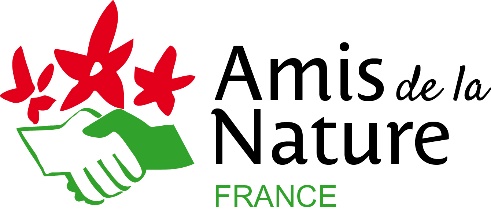 Formations animateurs de randonnées Une fiche d’inscription par personne à compléter par le ou la président(e),  puis à renvoyer au secrétariat fédéral ( contact@amis-nature.org)Formateurs : Pierre JACQUIN – Jacky MONNIN – Bernard MOREAU –Eric HOSOTTEPré-requis pour les stagiaires : -  Adhérent(e) à jour de sa cotisation -  Etre titulaire du PSC1 pour validation ARP3, raquettes et marche nordique 	-  Etre titulaire du niveau inférieur pour les ARPCoût : Le stage est pris en charge par la Fédération qui rembourse également les frais de transport et d’hébergement, ainsi que les repas sur une base forfaitaire de 25€/jour.Une participation de 50€ par stagiaire sera demandée à l’Association Locale dont est issue la/les personne(s) qui participe à la formation. L’Association Locale recevra une facture à l’issue du stage.Le plan Formation 2024 des Amis de la Nature a été élaboré dans la continuité des actions de formations faites dans le passé. Depuis 2023, le Conseil d’Administration a décidé de prendre en charge la totalité des frais de formation, en contrepartie d’un engagement des stagiaires à encadrer des sorties de randonnées au sein de l’association. C’est une décision provisoire qui sera reconduite en cas de succès. Nous demandons donc aux présidents d’A.L. de nous faire un retour sur ces engagements à l’issue des formations. Merci d’avance de votre Coopération.A bientôt dans nos stagesRemplissez une fiche d’inscription par stagiaire et par stageCochez la case correspondant au stage demandé par le participant et validé par son Association LocaleAssociation Locale : _____________________________________________________________________________Nom et prénom du stagiaire : _________________________________________________________________Numéro carte d’adhérent(e) : _________________________________________________________________Niveau 1/2/3 passée(s) où, quand et avec quel formateur : _________________________________ _______________________________________________________________________________________________________________________________________________________________________________________________________Moyen de transport : ___________________ (voiture, train, covoiturage, vélo)En covoiturage avec : ______________________________________________________________________________ _______________________________________________________________________________ (nom et A.L. des personnes)Tous les stages commencent le 1er jour à 09H00, il est donc préférable d’arriver au refuge la veille au soir. (Si possible) Date d’arrivée : ______________________ Heure d’arrivée prévue : _________________  Téléphone portable du stagiaire : _______________________________________________________________Adresse mail du stagiaire : _______________________________________________________________________Adresse postale du stagiaire : ________________________________________________________________________________________________________________________________________________________________________    Signature de la/du Président(e)                                      Signature de la/du stagiaireRaquettes  Du 19 au 22 janvier 2024 (Massif des Vosges) Marche Nordique  Du 06 au 08 avril 2024 (Lamoura Ht Jura)ARP2 Du 05 au 12 avril (Vosges du nord) lieu à confirmer ARP3 Du 21 au 28 septembre 2024 (Massif des Vosges)ARP3 recyclage Du 08 au 10 octobre 2024 à confirmer si demandes